Ahoj děti! Jsem pejsek a jmenuji se Žeryk. Dnes je středa a je 1.prosince a to znamená, že zbývá přesně 24 dní do Vánoc a konečně přijde Ježíšek! :) Těšíte se? Já ano! Dárky, bramborový salát, kapr, cukroví a spoustu dalšího, těším se až si pořádně nacpu pupík těmito dobrotami.A teď k tomu, proč jsem Vás navštívil ve Vaší školce, připravil jsem si pro Vás adventní kalendář a ten nebude jen tak nějaký, budou v něm různé úkoly, zajímavosti a možná i kokina! Společně budeme každý den ráno u Sluníčka rozbalovat jedno okýnko, ve kterém na nás bude čekat překvapení. A nebojte se, i když zrovna bude víkend a vy nebudete ve školce, tak na Vás bude okénko k otevření čekat na stránkách školky, kde ho jednoduše najdete s rodiči a můžete úkol splnit. Tak co? Těšíte se? Jestli ano, tak mám tady pro Vás hned první úkol – jelikož se blíží Mikuláš a určitě za Vámi přijde čert, tak se společně naučíme jednu básničku, abychom Mikuláše překvapili, jak jsme šikovní. 

Jdeme na to? Čerte, čerte                                                                          Mikuláši, MikulášiČerte, čerte chlupatý,                                                           Mikuláši, Mikuláši,nechej pytel za vraty.                                                           kdo to tady děti straší,Slibuju ti slibuju,                                                                 kdo tu řinčí řetězemže už zlobit nebudu.                                                             a proč s tebou přišel sem.                                                                                            Rohatý, rohatý,                                                                                            s kožichem až na paty,                                                                                            rohatý, rohatý černý, střapatý.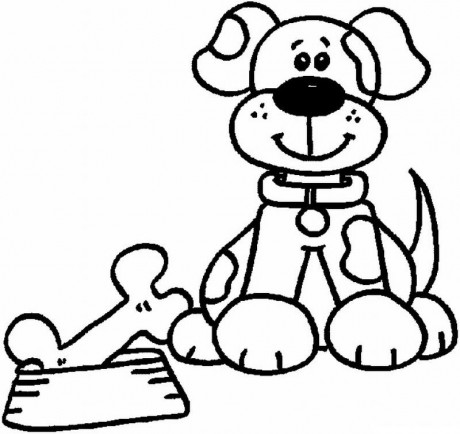 